    ________________________________                                                                                                 _____________________________                  Ing. Emilio Minor Molina 		                  						MAGIE. Joseline Corona Jaramillo                 Director General del I.D.C.			                       	                  	         Jefe de Departamento Administrativo del I.D.C.                                 Autorizó									                            ElaboróIndicadores de Resultados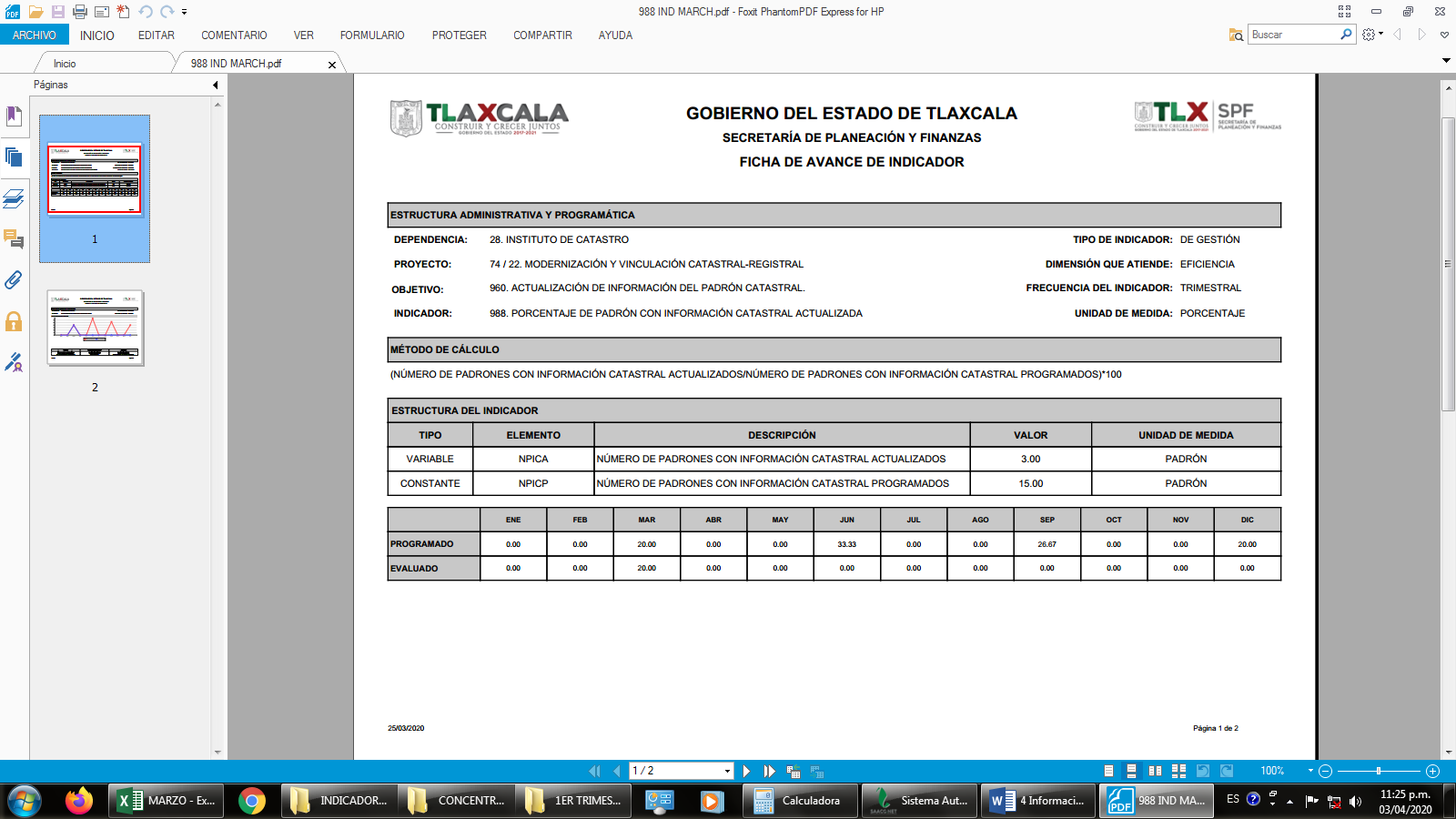 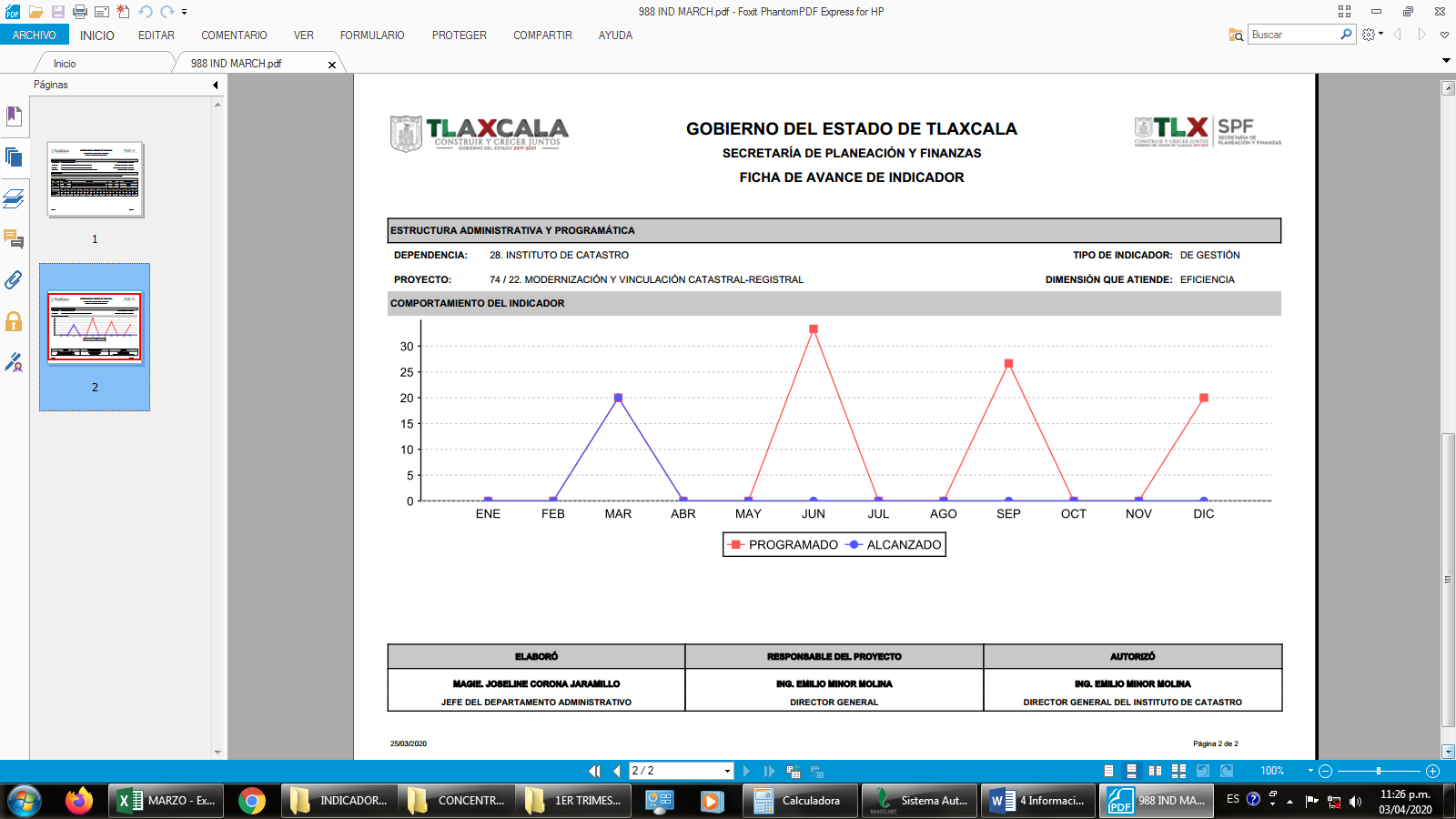 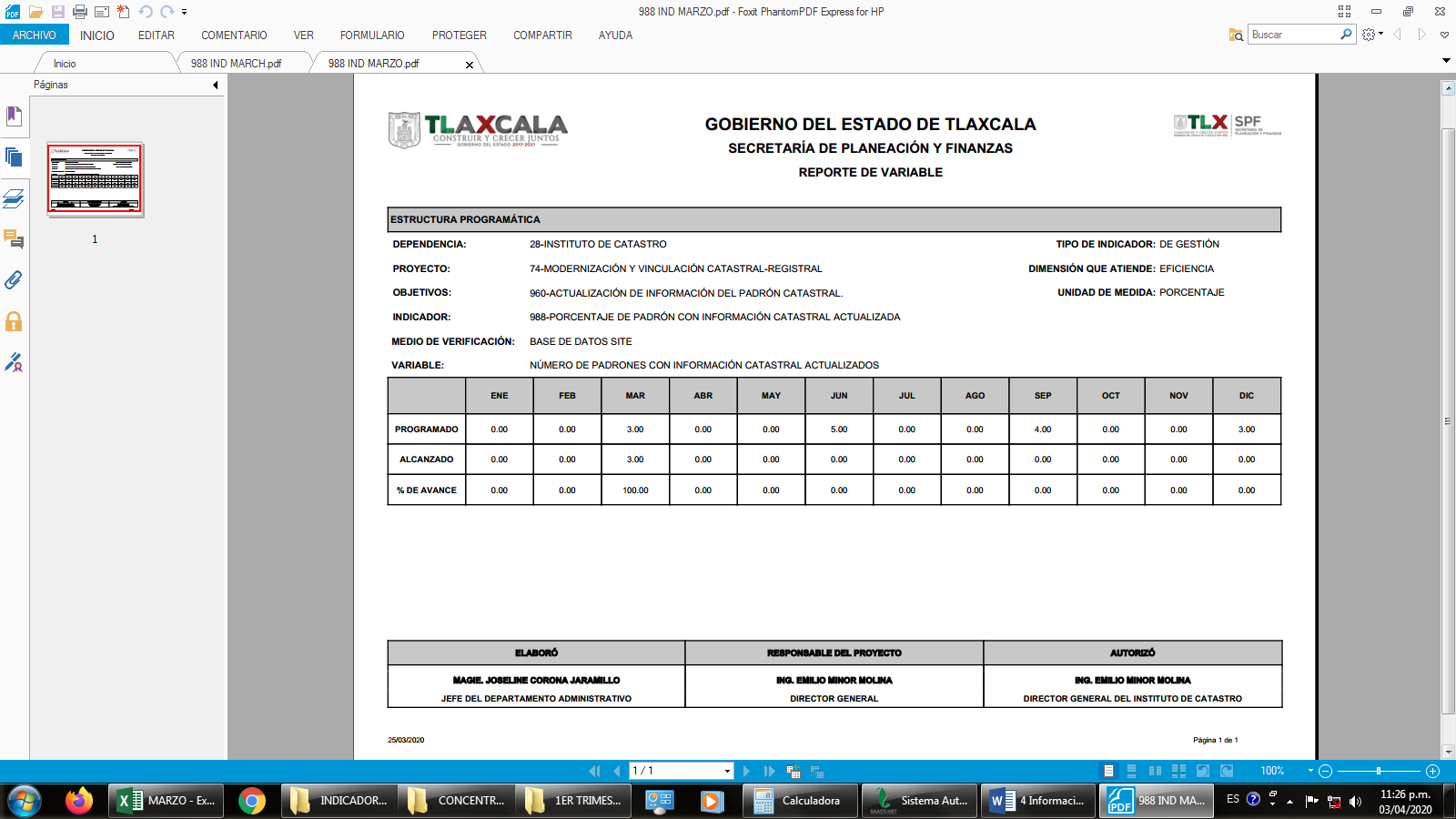 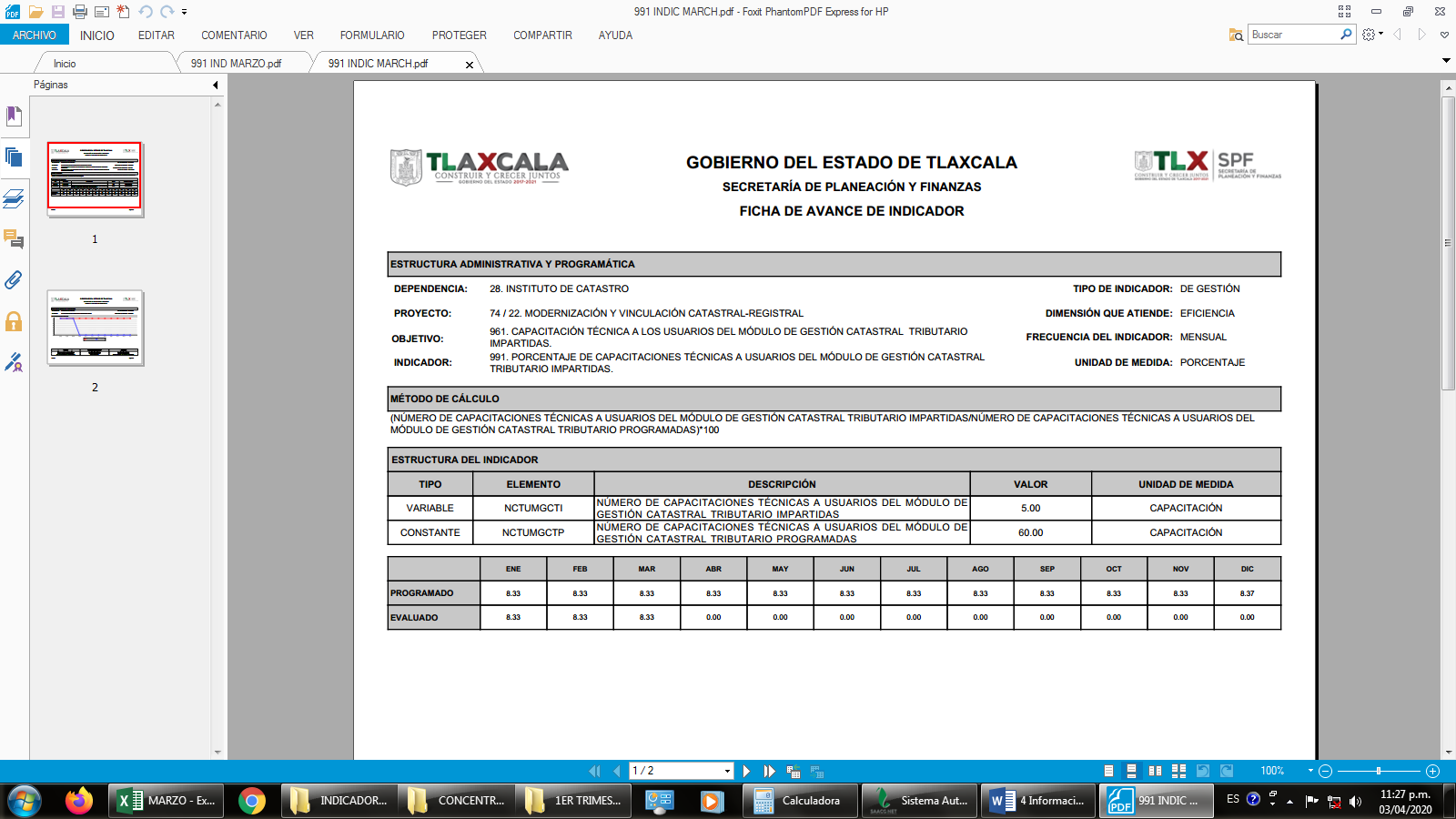 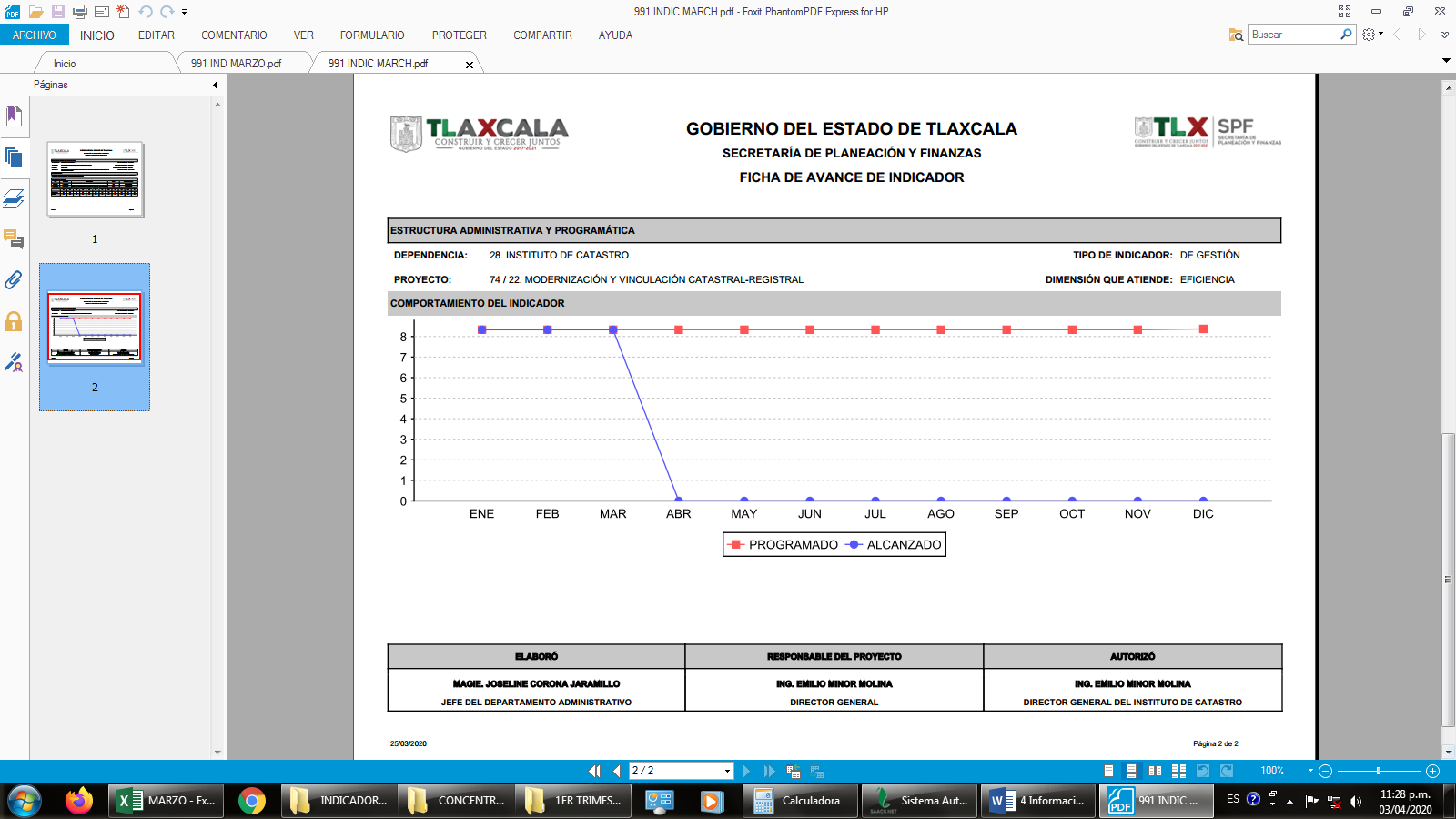 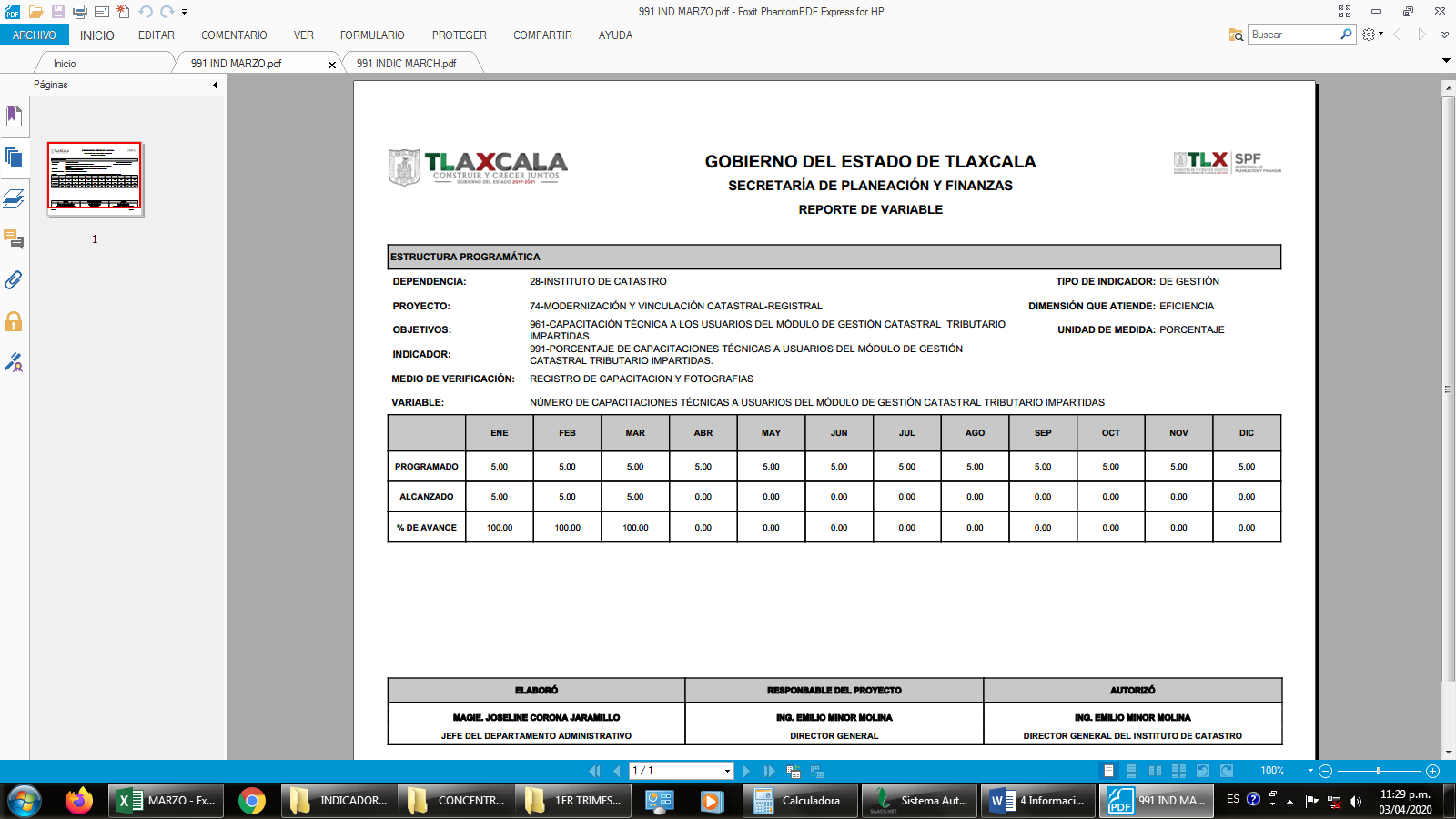 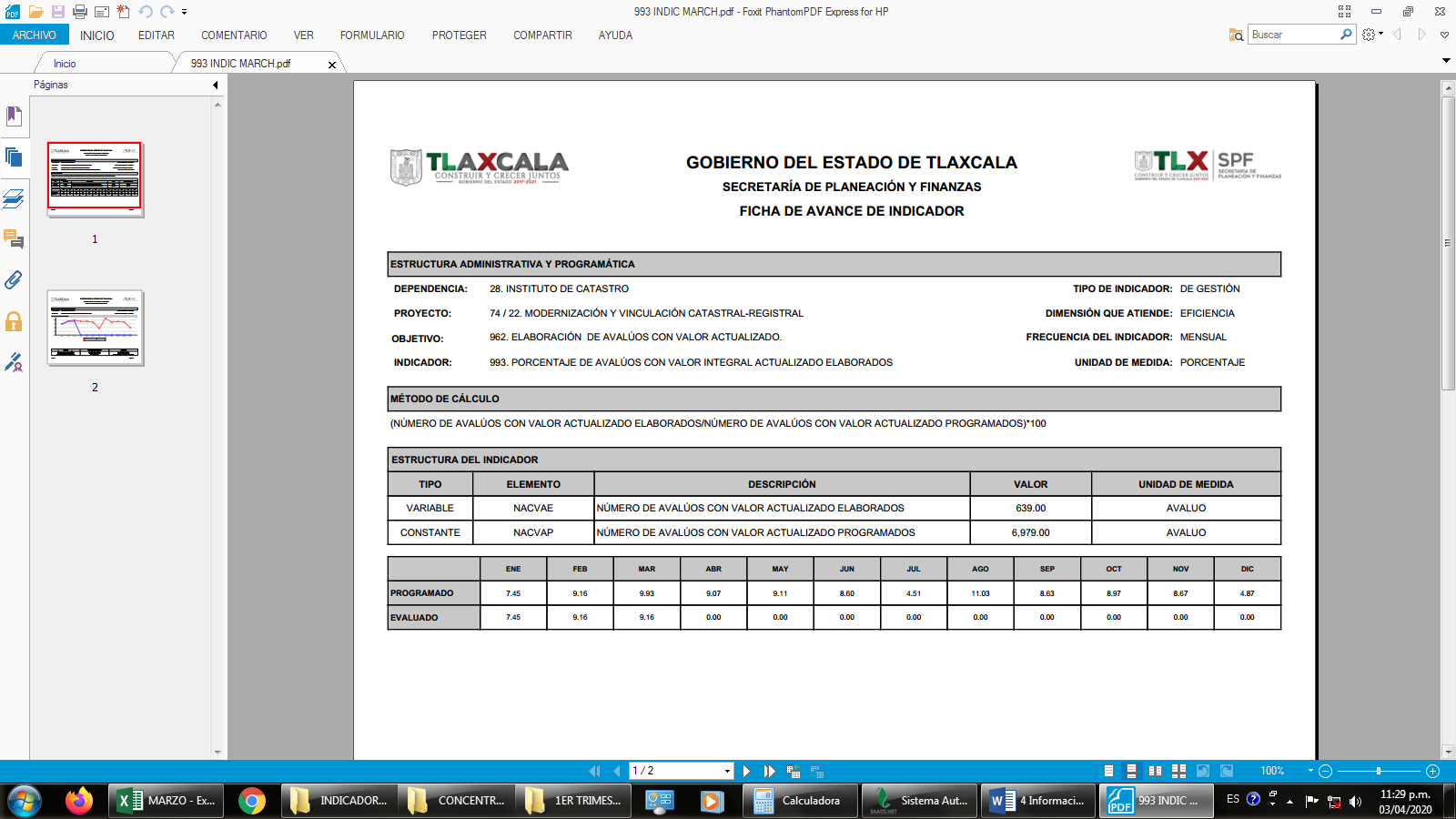 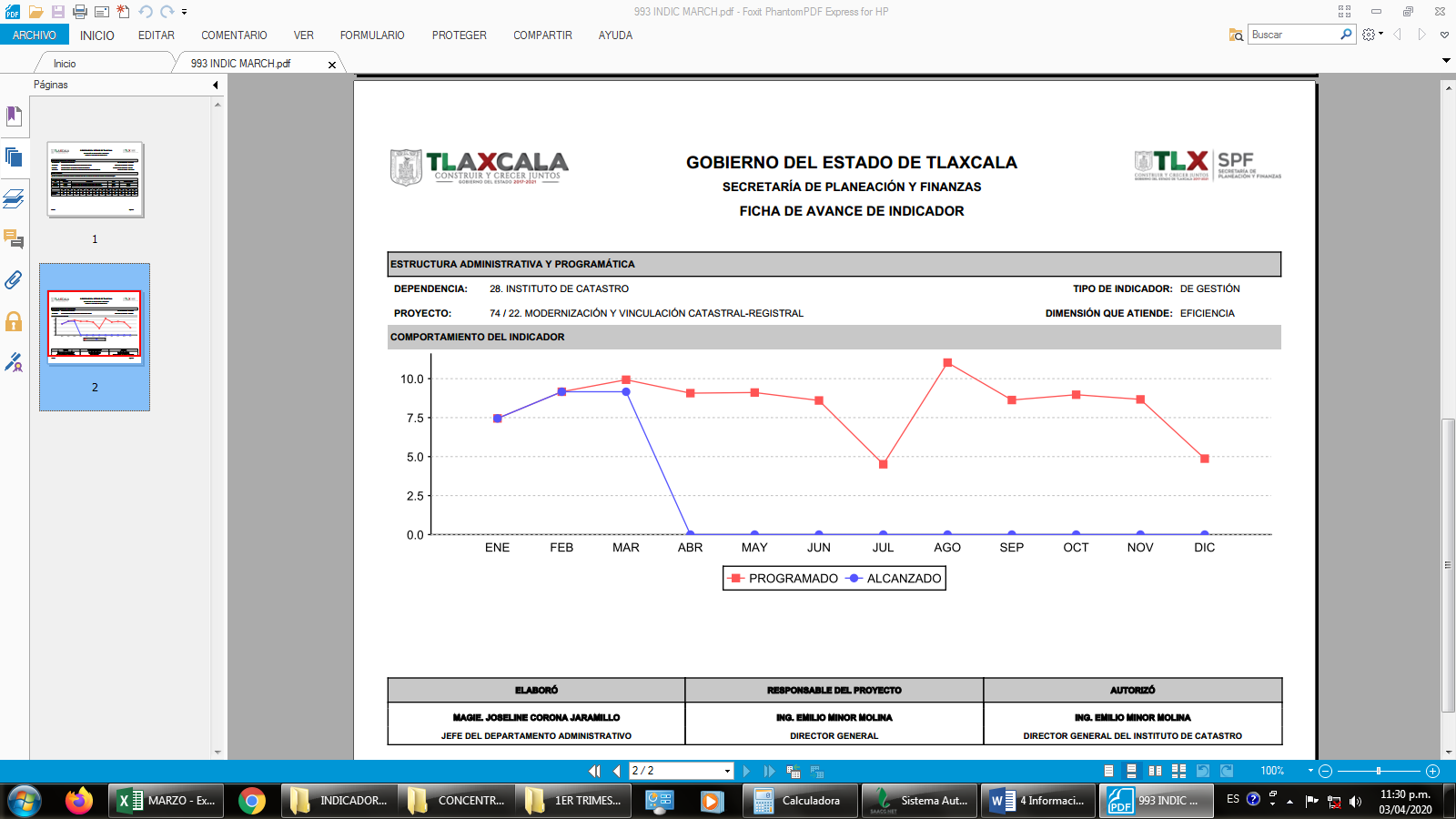 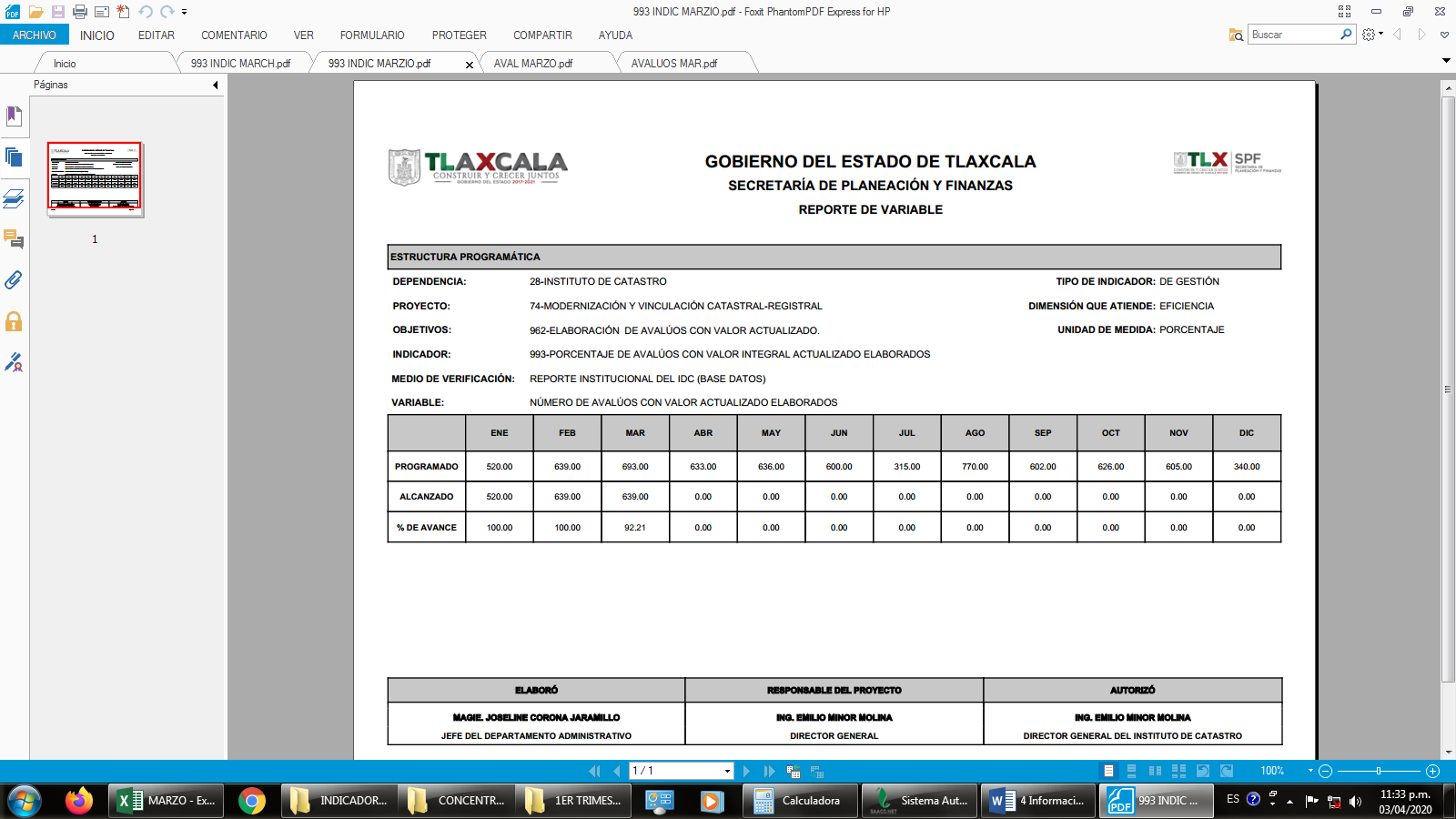 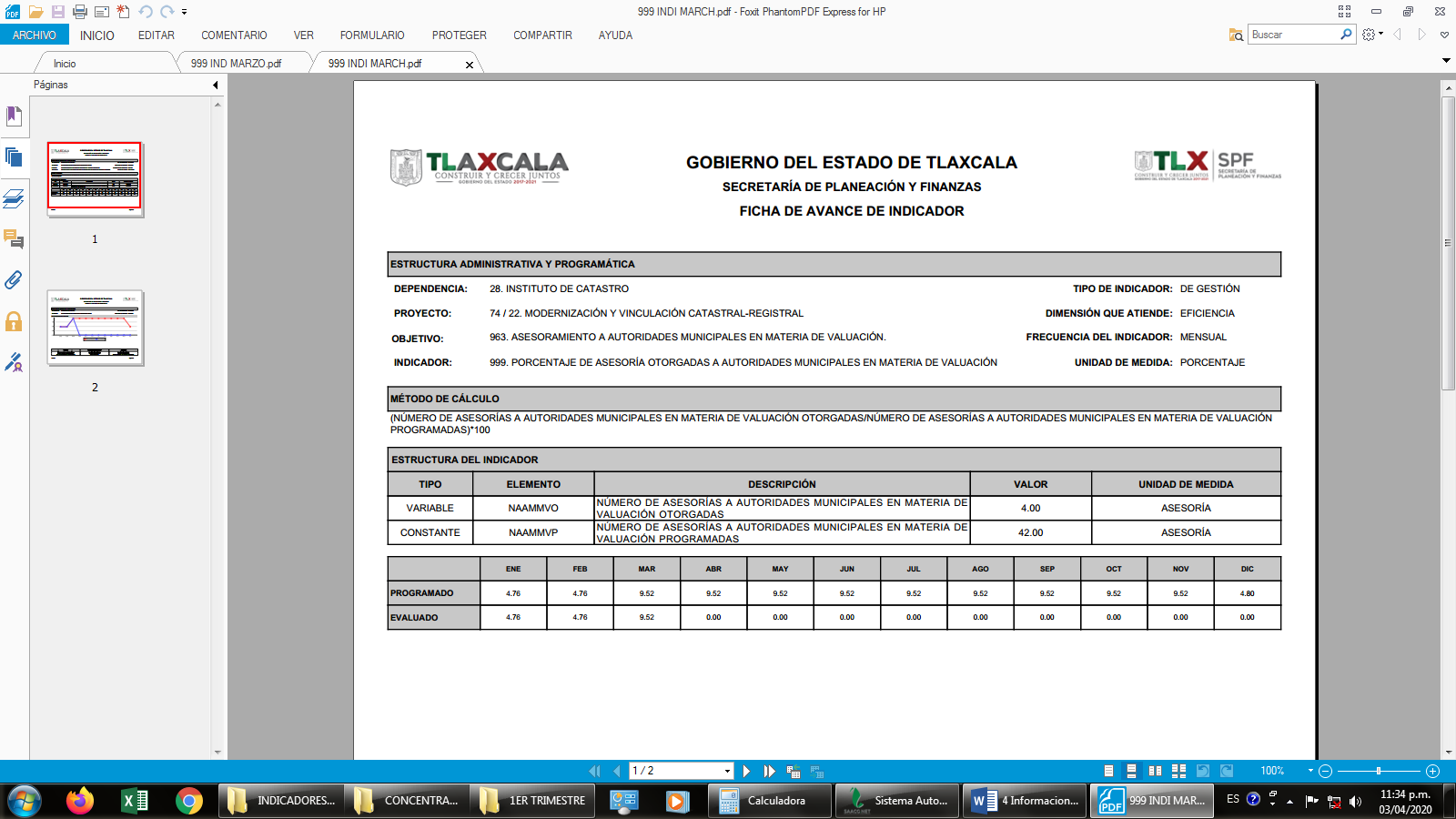 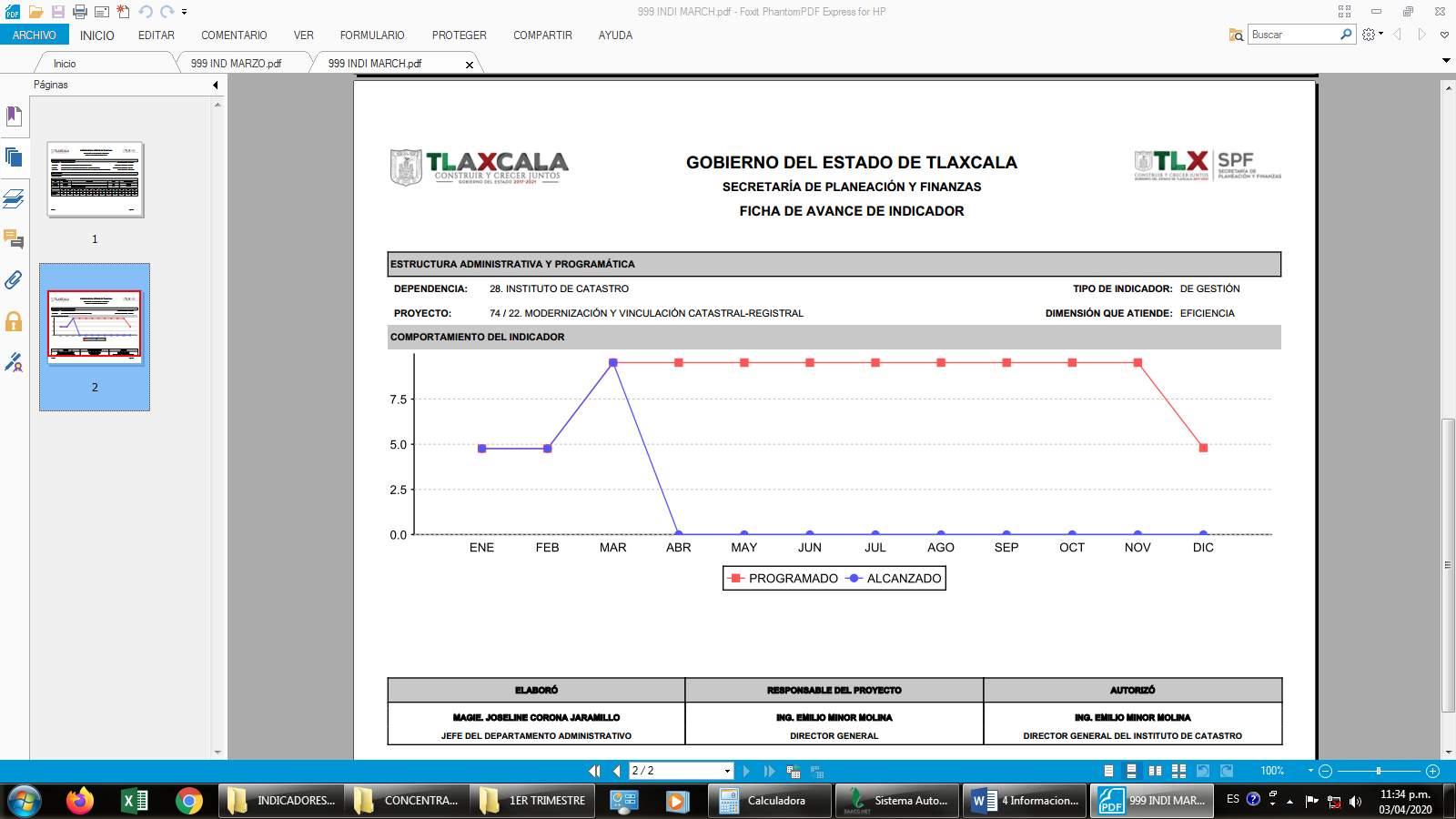 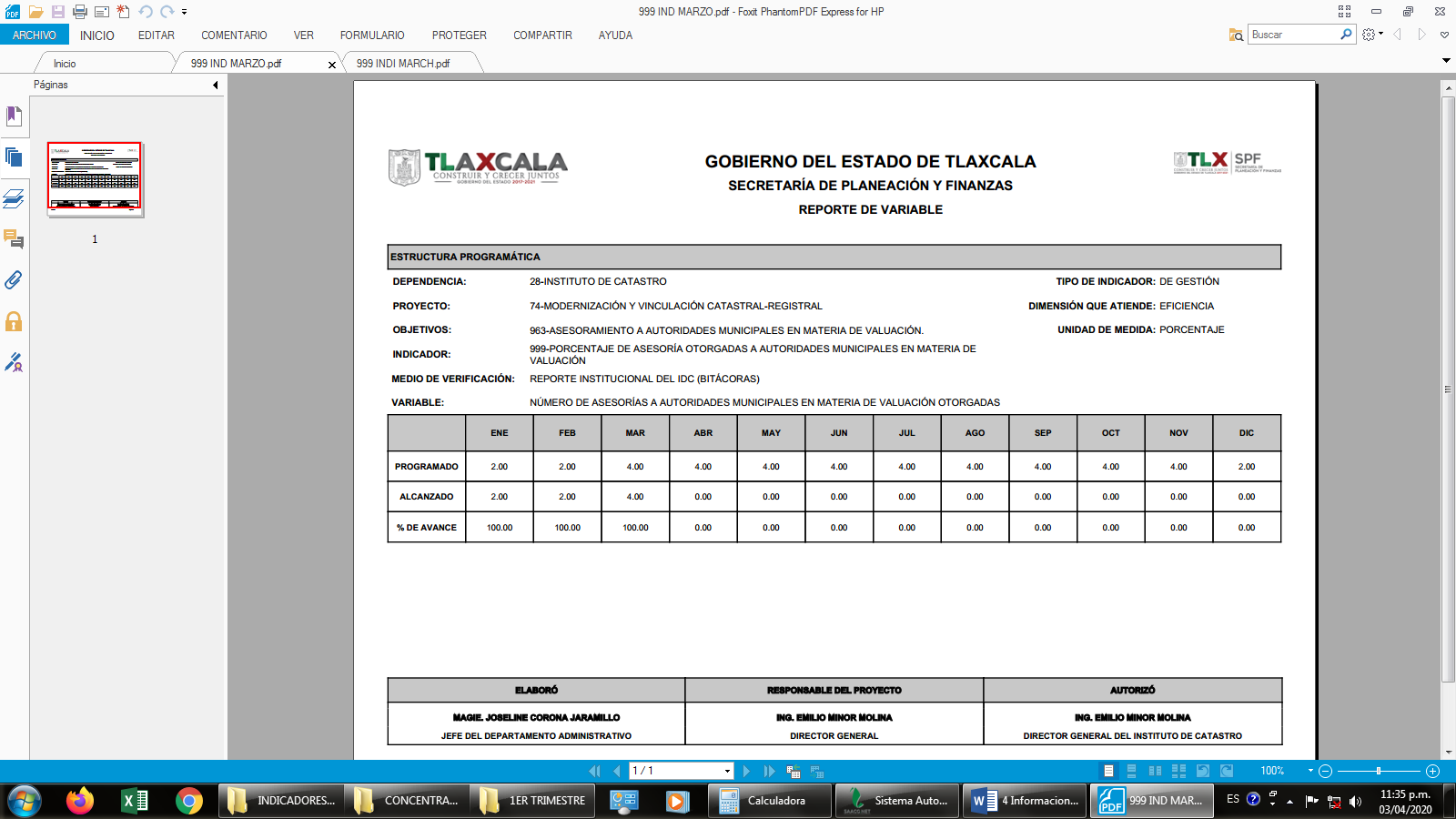 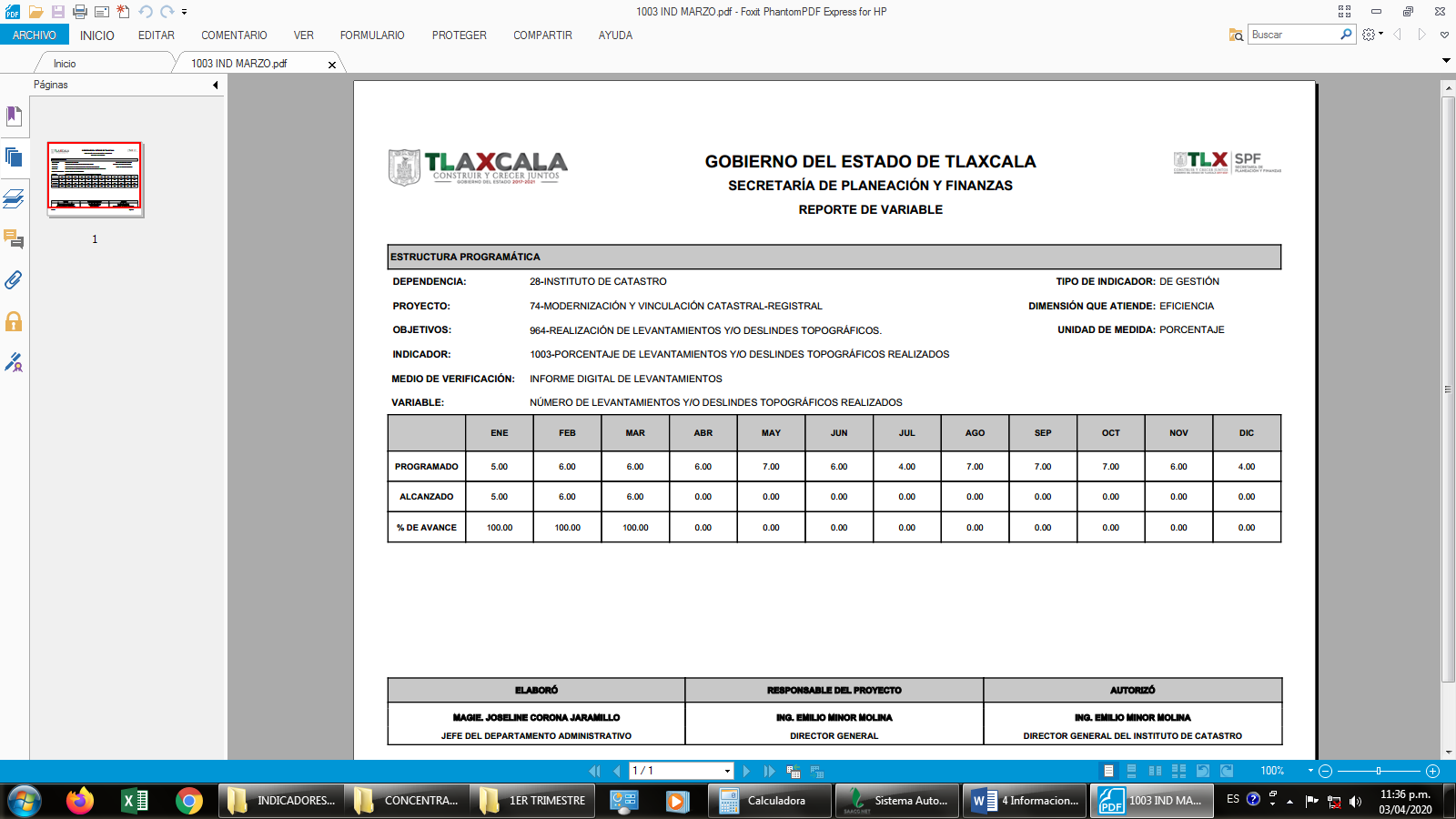 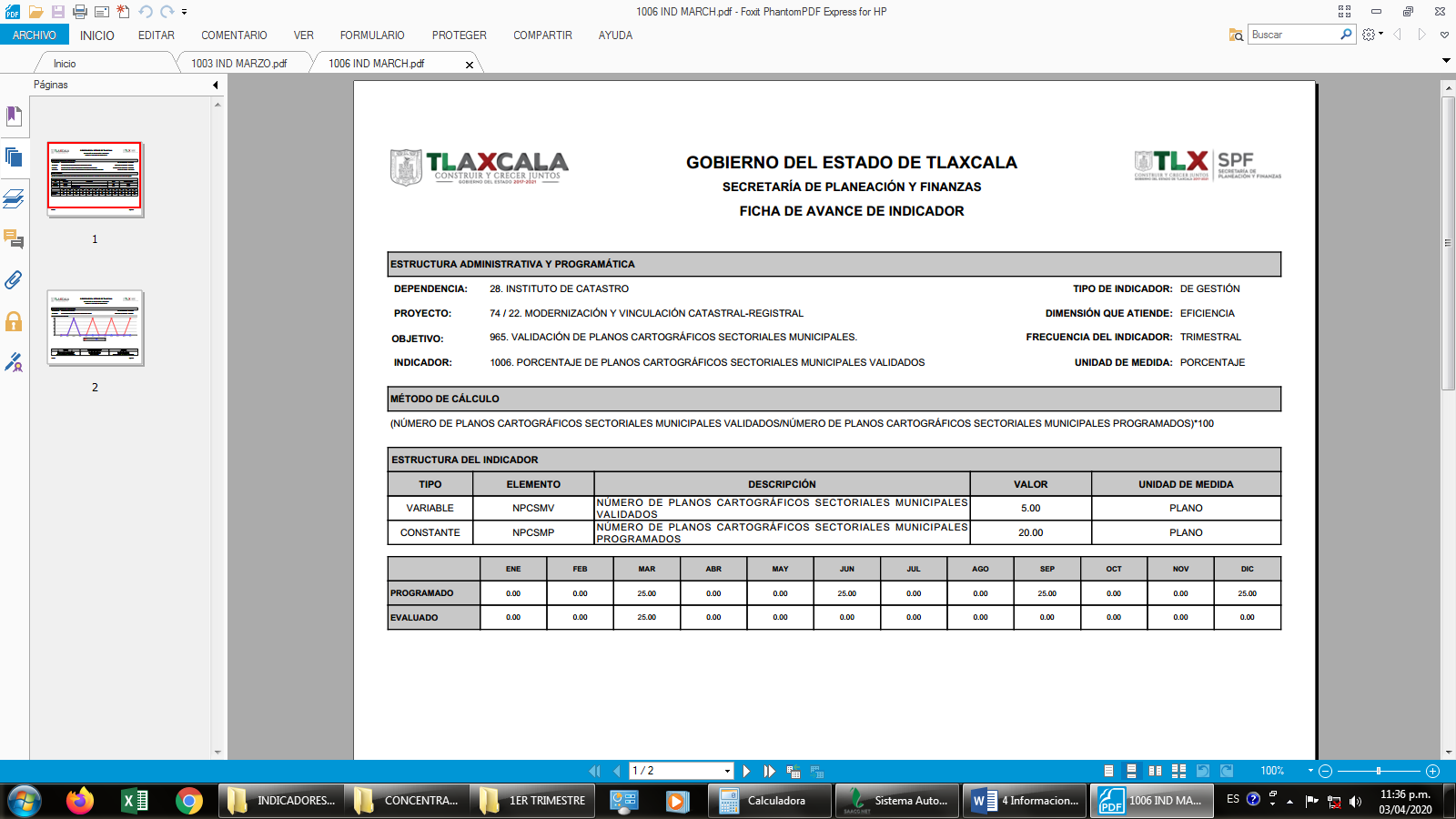 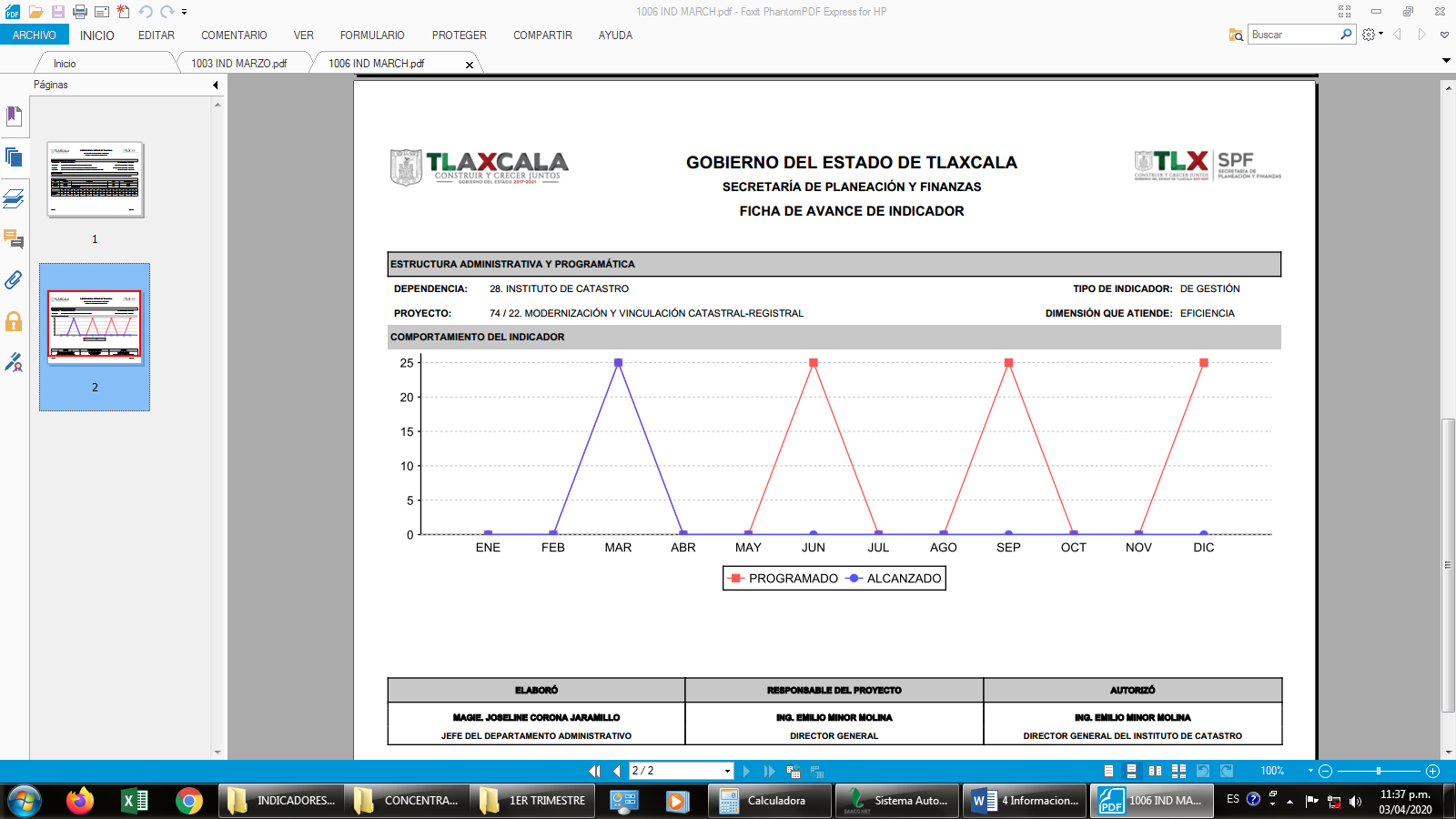 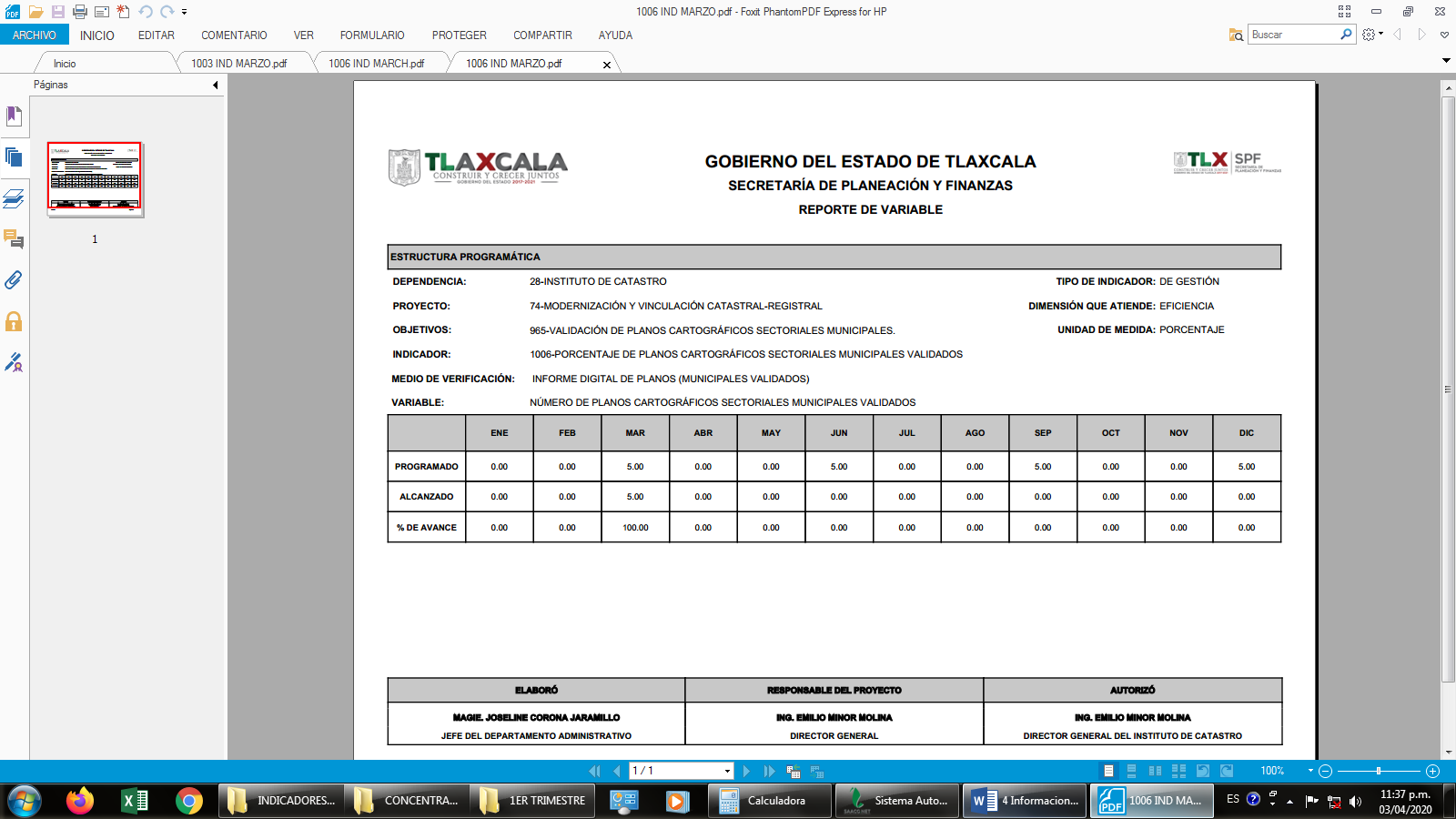 